ANUNŢ DE PARTICIPARE1. Societatea de Servicii Hidroenergetice Hidroserv S.A. (denumită in continuare „S.S.H. Hidroserv S.A.”) în reorganizare, in judicial reorganization, en redressment, cu sediul social in Municipiul Bucuresti, Sector 2, Strada Constantin Nacu nr. 3, et. 3-5, CP 020995, inregistrata la Oficiul Registrului Comertului de pe langa Tribunalul Bucuresti sub nr. J40/9762/2013, CUI RO32097794 atribuit in data de 05.08.2013, Tel: +40 37 247 9405; Fax: +40 37 2479498, e-mail: office@hidroserv.ro, IBAN RO11BRMA0999100087496712 deschis la Banca Romaneasca, reprezentata prin Administrator Special, dl. Dan-Cosmin TOSA, desemnat conform Hotararii Adunarii Generale Ordinarea a Actionarilor din data de 08.09.2020, sub supravegherea CITR Filiala București SPRL, cu sediul în Bucureşti, str. Gara Herăstrău nr. 4, Green Court et. 3, Sector 2, înmatriculată la Registrul Societăţilor Profesionale al U.N.P.I.R. sub nr. RSP 0401/2009, având Cod de Identificare Fiscală RO 26171764, desemnată în calitate de Administrator Judiciar, prin practician în insolvenţă doamna Oana Georgiana MUNTEANU, conform încheierii pronunțate în data de 10.10.2016, în dosarul nr. 36365/3/2016, aflat pe rolul Tribunalului Bucuresti – Secția a-VII-a Civilă, în calitate de ACHIZITOR, organizează procedura de achiziție – Licitație deschisă - în vederea atribuirii unui contract de prestări „Servicii de asigurare de răspundere civila  auto(RCA) pentru parcul auto al S.S.H. HIDROSERV S.A.”;2. Locul desfășurării: sediul din București str. Constantin Nacu nr. 3, etaj 3-5, sector -2. 3. Codul CPV: 66516100-1-„Servicii de asigurare de răspunderea civila  auto”.4. Durata contractului: 12 luni de la data semnării contractului de către ambele parți semnatare cu posibilitate de prelungire.5. Valoare estimata: 550.000,00 lei.6. Documentația de atribuire se poate descărca, în format PDF de pe site-ul www.hidroserv.ro sau se poate solicita de la Serviciul Achiziții, București str. Constantin Nacu nr. 3, etaj 3-5, sector 2, e-mail  alexandra.toma@hidroserv.ro; meri.docan@hidroserv.ro;7.Data limita de solicitare clarificări: 2 zile lucrătoare înainte de termenul de deschidere a ofertelor.8.Data limita de răspuns la solicitare clarificări: 1 zi lucrătoare înainte de termenul de depunerea ofertelor.9. Termen limită de depunere a ofertelor : 02.05.2022, orele 1100.10. Ofertele se vor transmite la sediul SSH HIDROSERV SA din București, la adresa sus menționată.11. Valabilitate ofertă: 90 zile de la data depunerii.12. Limba de redactare  a ofertei : Română.13.Data și locul deschiderii ofertelor: 02.05.2022, orele 1300, la sediul SSH HIDROSERV SA din București.14. Garanția de participare se va constitui, conform fisei de date din documentația de atribuire. Va avea valabilitate 90 zile de la data depunerii ofertelor.15. Cifra medie de afaceri in ultimii 3 ani trebuie sa fie de minim 1.100.000,00 lei.16. O lista a principalelor servicii prestate in ultimii 3 ani, din care sa rezulte ca a prestat servicii similare, conținând valori, perioade de prestare, beneficiari, indiferent daca aceștia din urma sunt autorități contractante sau clienți privați.17. Certificat ISO 9001/2015 sau echivalent.18. Criteriul de atribuire a contractului este: „prețul cel mai scăzut”. 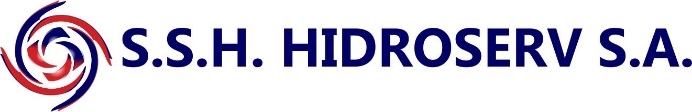 în reorganizare, in judicial reorganization, en redressment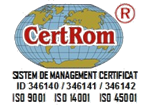 